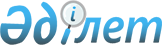 О внесении изменений в решение Карагандинского областного маслихата от 8 декабря 2022 года № 271 "Об областном бюджете на 2023-2025 годы"Решение Карагандинского областного маслихата от 22 ноября 2023 года № 106
      Карагандинский областной маслихат РЕШИЛ:
      1. Внести в решение Карагандинского областного маслихата "Об областном бюджете на 2023-2025 годы" от 8 декабря 2022 года №271 (зарегистрировано в Реестре государственной регистрации нормативных правовых актов №175435) следующие изменения:
      пункт 1 изложить в новой редакции:
      "1. Утвердить областной бюджет на 2023 – 2025 годы согласно приложениям 1, 2, 3, 4, 5, 6, 7 соответственно, в том числе на 2023 год в следующих объемах:
      1) доходы – 525965905 тысяч тенге, в том числе по:
      налоговым поступлениям – 103272821 тысяча тенге;
      неналоговым поступлениям – 11491872 тысячи тенге;
      поступлениям от продажи основного капитала – 16081 тысяча тенге;
      поступлениям трансфертов – 411185131 тысяча тенге;
      2) затраты – 528939938 тысяч тенге;
      3) чистое бюджетное кредитование – 8706312 тысяч тенге:
      бюджетные кредиты – 13886150 тысяч тенге;
      погашение бюджетных кредитов – 5179838 тысяч тенге;
      4) сальдо по операциям с финансовыми активами – 5946521 тысяча тенге:
      приобретение финансовых активов – 5946521 тысяча тенге;
      поступления от продажи финансовых активов государства – 0 тенге;
      5) дефицит (профицит) бюджета – -17626866 тысяч тенге;
      6) финансирование дефицита (использование профицита) бюджета – 17626866 тысяч тенге:
      поступление займов – 10986150 тысяч тенге;
      погашение займов – 5043540 тысяч тенге;
      используемые остатки бюджетных средств – 11684256 тысяч тенге.";
      пункт 7 изложить в новой редакции:
      "7. Утвердить резерв акимата Карагандинской области на 2023 год в сумме 769913 тысяч тенге.";
      приложения 1, 4, 5 к указанному решению изложить в новой редакции согласно приложениям 1, 2, 3 к настоящему решению.
      2. Настоящее решение вводится в действие с 1 января 2023 года. Областной бюджет на 2023 год Целевые трансферты и бюджетные кредиты из республиканского бюджета на 2023 год Целевые трансферты бюджетам районов (городов областного значения) на 2023 год
					© 2012. РГП на ПХВ «Институт законодательства и правовой информации Республики Казахстан» Министерства юстиции Республики Казахстан
				
      Председатель областного маслихата

Н. Кобжанов
Приложение 1
к решению Карагандинского
областного маслихата
от 22 ноября 2023 года
№ 106Приложение 1
к решению Карагандинского
областного маслихата
от 8 декабря 2022 года
№ 271
Категория
Категория
Категория
Категория
Сумма (тыс.тенге)
Класс
Класс
Класс
Сумма (тыс.тенге)
Подкласс
Подкласс
Сумма (тыс.тенге)
Наименование
Сумма (тыс.тенге)
1
2
3
4
5
I. Доходы
525965905
1
Налоговые поступления
103272821
01
Подоходный налог
57729480
1
Корпоративный подоходный налог
17830530
2
Индивидуальный подоходный налог
39898950
03
Социальный налог
31122008
1
Социальный налог
31122008
05
Внутренние налоги на товары, работы и услуги
14421333
3
Поступления за использование природных и других ресурсов
14011799
4
Сборы за ведение предпринимательской и профессиональной деятельности
409534
2
Неналоговые поступления
11491872
01
Доходы от государственной собственности
2780774
1
Поступления части чистого дохода государственных предприятий
187441
4
Доходы на доли участия в юридических лицах, находящиеся в государственной собственности
305
5
Доходы от аренды имущества, находящегося в государственной собственности
285000
7
Вознаграждения по кредитам, выданным из государственного бюджета
2308028
03
Поступления денег от проведения государственных закупок, организуемых государственными учреждениями, финансируемыми из государственного бюджета
1371
1
Поступления денег от проведения государственных закупок, организуемых государственными учреждениями, финансируемыми из государственного бюджета
1371
04
Штрафы, пени, санкции, взыскания, налагаемые государственными учреждениями, финансируемыми из государственного бюджета, а также содержащимися и финансируемыми из бюджета (сметы расходов) Национального Банка Республики Казахстан
8326087
1
Штрафы, пени, санкции, взыскания, налагаемые государственными учреждениями, финансируемыми из государственного бюджета, а также содержащимися и финансируемыми из бюджета (сметы расходов) Национального Банка Республики Казахстан, за исключением поступлений от организаций нефтяного сектора и в Фонд компенсации потерпевшим
8326087
06
Прочие неналоговые поступления
383640
1
Прочие неналоговые поступления
383640
3
Поступления от продажи основного капитала
16081
01
Продажа государственного имущества, закрепленного за государственными учреждениями
16081
1
Продажа государственного имущества, закрепленного за государственными учреждениями
16081
4
 Поступления трансфертов 
411185131
01
Трансферты из нижестоящих органов государственного управления
20130622
2
Трансферты из районных (городов областного значения) бюджетов
20130622
02
Трансферты из вышестоящих органов государственного управления
391054509
1
Трансферты из республиканского бюджета
391054509
Функциональная группа
Функциональная группа
Функциональная группа
Функциональная группа
Функциональная группа
Сумма (тыс.тенге)
Функциональная подгруппа
Функциональная подгруппа
Функциональная подгруппа
Функциональная подгруппа
Сумма (тыс.тенге)
Администратор бюджетных программ
Администратор бюджетных программ
Администратор бюджетных программ
Сумма (тыс.тенге)
Программа
Программа
Сумма (тыс.тенге)
Наименование
Сумма (тыс.тенге)
1
2
3
4
5
6
II. Затраты
528 939 938
01
Государственные услуги общего характера
4 242 035
1
Представительные, исполнительные и другие органы, выполняющие общие функции государственного управления
3 137 864
110
Аппарат маслихата области
203 786
001
Услуги по обеспечению деятельности маслихата области
202 668
003
Капитальные расходы государственного органа
1 118
120
Аппарат акима области
2 274 559
001
Услуги по обеспечению деятельности акима области
1 946 753
004
Капитальные расходы государственного органа
839
007
Капитальные расходы подведомственных государственных учреждений и организаций
505
009
Обеспечение и проведение выборов акимов
326 462
263
Управление внутренней политики области
248 957
075
Обеспечение деятельности Ассамблеи народа Казахстана области
248 957
282
Ревизионная комиссия области
410 562
001
 Услуги по обеспечению деятельности ревизионной комиссии области 
400 843
003
Капитальные расходы государственного органа
9 719
2
Финансовая деятельность
487 639
257
Управление финансов области
347 693
001
Услуги по реализации государственной политики в области исполнения местного бюджета, управления коммунальной собственностью и бюджетного планирования
347 518
013
Капитальные расходы государственного органа 
175
718
Управление государственных закупок области
136 775
001
Услуги по реализации государственной политики в области государственных закупок на местном уровне
136 775
727
Управление экономики области
3 171
021
Приватизация, управление коммунальным имуществом, постприватизационная деятельность и регулирование споров, связанных с этим 
3 171
5
Планирование и статистическая деятельность
322 566
257
Управление финансов области
668
061
Экспертиза и оценка документации по вопросам бюджетных инвестиций и государственно-частного партнерства, в том числе концессии
668
727
Управление экономики области
321 898
001
Услуги по реализации государственной политики в области формирования и развития экономической политики области
314 639
004
Капитальные расходы государственного органа
7 259
9
Прочие государственные услуги общего характера
293 966
269
Управление по делам религий области
293 966
001
Услуги по реализации государственной политики в сфере религиозной деятельности на местном уровне
259 648
003
Капитальные расходы государственного органа
19 152
005
Изучение и анализ религиозной ситуации в регионе
15 166
02
Оборона
1759612
1
Военные нужды
202 348
296
Управление по мобилизационной подготовке области
202 348
003
Мероприятия в рамках исполнения всеобщей воинской обязанности
49 200
007
Подготовка территориальной обороны и территориальная оборона областного масштаба
153 148
2
Организация работы по чрезвычайным ситуациям
1 557 264
287
Территориальный орган, уполномоченных органов в области чрезвычайных ситуаций природного и техногенного характера, гражданской обороны, финансируемый из областного бюджета
882 085
002
Капитальные расходы территориального органа и подведомственных государственных учреждений
504 725
004
Предупреждение и ликвидация чрезвычайных ситуаций областного масштаба
377 360
288
Управление строительства, архитектуры и градостроительства области
31 547
010
Развитие объектов мобилизационной подготовки и чрезвычайных ситуаций
31 547
296
Управление по мобилизационной подготовке области
643 632
001
Услуги по реализации государственной политики на местном уровне в области мобилизационной подготовки
368 675
009
Капитальные расходы государственного органа
15 290
032
Капитальные расходы подведомственных государственных учреждений и организаций
259 667
03
Общественный порядок, безопасность, правовая, судебная, уголовно-исполнительная деятельность
22 383 085
1
Правоохранительная деятельность
22 383 085
252
Исполнительный орган внутренних дел, финансируемый из областного бюджета
22 373 086
001
Услуги по реализации государственной политики в области обеспечения охраны общественного порядка и безопасности на территории области
20 688 408
003
Поощрение граждан, участвующих в охране общественного порядка
6 900
006
Капитальные расходы государственного органа
1 677 778
288
Управление строительства, архитектуры и градостроительства области
9 999
053
Строительство объектов общественного порядка и безопасности
9 999
04
Образование
250 691 607
1
Дошкольное воспитание и обучение
28 123 281
261
Управление образования области
28 094 955
081
Дошкольное воспитание и обучение
3 028 428
200
Обеспечение деятельности организаций дошкольного воспитания и обучения и организация в них медицинского обслуживания
734 879
202
Реализация государственного образовательного заказа в дошкольных организациях образования
24 331 648
288
Управление строительства, архитектуры и градостроительства области
28 326
011
Строительство и реконструкция объектов дошкольного воспитания и обучения
28 326
2
Начальное, основное среднее и общее среднее образование
189 768 704
261
Управление образования области
152 384 301
003
Общеобразовательное обучение по специальным образовательным учебным программам
4 812 224
006
Общеобразовательное обучение одаренных детей в специализированных организациях образования
4 864 826
055
Дополнительное образование для детей и юношества
8 545 189
082
Общеобразовательное обучение в государственных организациях начального, основного и общего среднего образования
70 873 728
083
Организация бесплатного подвоза учащихся до ближайшей школы и обратно в сельской местности
411 895
203
Реализация подушевого финансирования в государственных организациях среднего образования
62 876 439
285
Управление физической культуры и спорта области
12 872 799
006
Дополнительное образование для детей и юношества по спорту
11 313 537
007
Общеобразовательное обучение одаренных в спорте детей в специализированных организациях образования
1 559 262
288
Управление строительства, архитектуры и градостроительства области
24 511 604
012
Строительство и реконструкция объектов начального, основного среднего и общего среднего образования
3 610 371
069
Строительство и реконструкция объектов дополнительного образования
3 348 210
205
Строительство объектов начального, основного среднего и общего среднего образования в рамках пилотного национального проекта "Комфортная школа"
17 553 023
4
Техническое и профессиональное, послесреднее образование
20 972 418
253
Управление здравоохранения области
999 771
043
Подготовка специалистов в организациях технического и профессионального, послесреднего образования
706 493
044
Оказание социальной поддержки обучающимся по программам технического и профессионального, послесреднего образования
293 278
261
Управление образования области
19 972 647
024
Подготовка специалистов в организациях технического и профессионального образования
19 972 647
5
Переподготовка и повышение квалификации специалистов
781 560
120
Аппарат акима области
16 706
019
Обучение участников избирательного процесса
16 706
253
Управление здравоохранения области
265 283
003
Повышение квалификации и переподготовка кадров
265 283
261
Управление образования области
499 571
052
Повышение квалификации, подготовка и переподготовка кадров в рамках Государственной программы развития продуктивной занятости и массового предпринимательства на 2017 – 2021 годы "Еңбек"
499 571
6
Высшее и послевузовское образование
570 617
253
Управление здравоохранения области
348 925
057
Подготовка специалистов с высшим, послевузовским образованием и оказание социальной поддержки обучающимся
348 925
261
Управление образования области
221 692
057
Подготовка специалистов с высшим, послевузовским образованием и оказание социальной поддержки обучающимся
221 692
9
Прочие услуги в области образования
10 475 027
253
Управление здравоохранения области
60 000
034
Капитальные расходы государственных организаций образования системы здравоохранения
60 000
261
Управление образования области
10 415 027
001
Услуги по реализации государственной политики на местном уровне в области образования 
1 247 489
005
Приобретение и доставка учебников, учебно-методических комплексов для государственных организаций образования
1 880 417
007
Проведение школьных олимпиад, внешкольных мероприятий и конкурсов областного, районного (городского) масштабов
34 249
011
Обследование психического здоровья детей и подростков и оказание психолого-медико-педагогической консультативной помощи населению
706 163
012
Реабилитация и социальная адаптация детей и подростков с проблемами в развитии
476 285
013
Капитальные расходы государственного органа
256 324
029
Методическое и финансовое сопровождение системы образования
1 554 222
067
Капитальные расходы подведомственных государственных учреждений и организаций
3 731 842
086
Выплата единовременных денежных средств казахстанским гражданам, усыновившим (удочерившим) ребенка (детей)-сироту и ребенка (детей), оставшегося без попечения родителей
3 106
087
Ежемесячные выплаты денежных средств опекунам (попечителям) на содержание ребенка-сироты (детей-сирот), и ребенка (детей), оставшегося без попечения родителей
524 930
05
Здравоохранение
21 749 257
2
Охрана здоровья населения
7 198 733
253
Управление здравоохранения области
2 664 020
006
Услуги по охране материнства и детства
435 399
007
Пропаганда здорового образа жизни
22 317
041
Дополнительное обеспечение гарантированного объема бесплатной медицинской помощи по решению местных представительных органов областей
1 200 589
042
Проведение медицинской организацией мероприятий, снижающих половое влечение, осуществляемые на основании решения суда
810
050
Возмещение лизинговых платежей по санитарному транспорту, медицинским изделиям, требующие сервисного обслуживания, приобретенных на условиях финансового лизинга
1 004 905
288
Управление строительства, архитектуры и градостроительства области
4 534 713
038
Строительство и реконструкция объектов здравоохранения
4 534 713
3
Специализированная медицинская помощь
2 037 646
253
Управление здравоохранения области
2 037 646
027
Централизованный закуп и хранение вакцин и других медицинских иммунобиологических препаратов для проведения иммунопрофилактики населения
2 037 646
4
Поликлиники
1 605 779
253
Управление здравоохранения области
1 605 779
039
Оказание дополнительного объема медицинской помощи, включающий медицинскую помощь субъектами здравоохранения, оказание услуг Call-центрами и прочие расходы
1 605 779
5
Другие виды медицинской помощи
116 284
253
Управление здравоохранения области
116 284
029
Областные базы специального медицинского снабжения
116 284
9
Прочие услуги в области здравоохранения
10 790 815
253
Управление здравоохранения области
10 790 815
001
Услуги по реализации государственной политики на местном уровне в области здравоохранения
371 825
008
Реализация мероприятий по профилактике и борьбе со СПИД в Республике Казахстан
370 717
016
Обеспечение граждан бесплатным или льготным проездом за пределы населенного пункта на лечение
550
018
Информационно-аналитические услуги в области здравоохранения
101 609
023
Социальная поддержка медицинских и фармацевтических работников
246 500
030
Капитальные расходы государственных органов здравоохранения 
16 919
033
Капитальные расходы медицинских организаций здравоохранения
9 682 695
06
Социальная помощь и социальное обеспечение
16 038 447
1
Социальное обеспечение
12 546 175
256
Управление координации занятости и социальных программ области
9 482 360
002
Предоставление специальных социальных услуг для престарелых и лиц с инвалидностью в медико-социальных учреждениях (организациях) общего типа, в центрах оказания специальных социальных услуг, в центрах социального обслуживания
1 587 636
013
Предоставление специальных социальных услуг для лиц с инвалидностью с психоневрологическими заболеваниями, в психоневрологических медико-социальных учреждениях (организациях), в центрах оказания специальных социальных услуг, в центрах социального обслуживания
5 490 965
014
Предоставление специальных социальных услуг для престарелых, лиц с инвалидностью, в том числе детей с инвалидностью, в реабилитационных центрах
475 362
015
Предоставление специальных социальных услуг для детей с инвалидностью с психоневрологическими патологиями в детских психоневрологических медико-социальных учреждениях (организациях), в центрах оказания специальных социальных услуг, в центрах социального обслуживания
1 414 314
064
Обеспечение деятельности центров трудовой мобильности и карьерных центров по социальной поддержке граждан по вопросам занятости
507 006
069
Субсидирование затрат работодателя на создание специальных рабочих мест для трудоустройства лиц с инвалидностью
7 077
261
Управление образования области
3 055 597
015
Социальное обеспечение сирот, детей, оставшихся без попечения родителей
2 411 864
037
Социальная реабилитация
313 914
092
Содержание ребенка (детей), переданного патронатным воспитателям
329 819
288
Управление строительства, архитектуры и градостроительства области
8 218
039
Строительство и реконструкция объектов социального обеспечения
8 218
2
Социальная помощь
2 473 136
256
Управление координации занятости и социальных программ области
2 414 085
003
Социальная поддержка лиц с инвалидностью
87 130
068
Программа занятости
2 326 955
261
Управление образования области
59 051
084
Социальная поддержка обучающихся и воспитанников организаций образования очной формы обучения в виде льготного проезда на общественном транспорте (кроме такси) по решению местных представительных органов
59 051
9
Прочие услуги в области социальной помощи и социального обеспечения
1 019 136
256
Управление координации занятости и социальных программ области
810 613
001
Услуги по реализации государственной политики на местном уровне в области обеспечения занятости и реализации социальных программ для населения
291 998
011
Оплата услуг по зачислению, выплате и доставке пособий и других социальных выплат
192
018
Размещение государственного социального заказа в неправительственных организациях
66 473
044
Реализация миграционных мероприятий на местном уровне
29 260
053
Услуги по замене и настройке речевых процессоров к кохлеарным имплантам
80 340
061
Cодействие добровольному переселению лиц для повышения мобильности рабочей силы
24 879
066
Оплата услуг поверенному агенту по предоставлению бюджетных кредитов для содействия предпринимательской инициативе молодежи
18 072
067
Капитальные расходы подведомственных государственных учреждений и организаций
277 070
113
Целевые текущие трансферты нижестоящим бюджетам
22 329
270
Управление по инспекции труда области
208 523
001
Услуги по реализации государственной политики в области регулирования трудовых отношений на местном уровне
202 604
003
Капитальные расходы государственного органа
5 919
07
Жилищно-коммунальное хозяйство
53 244 089
1
Жилищное хозяйство
65 200
279
Управление энергетики и жилищно-коммунального хозяйства области
65 200
054
Выплаты отдельным категориям граждан за жилище, арендуемое в частном жилищном фонде
65 200
2
Коммунальное хозяйство
53 178 889
279
Управление энергетики и жилищно-коммунального хозяйства области
53 178 889
001
Услуги по реализации государственной политики на местном уровне в области энергетики и жилищно-коммунального хозяйства
183 840
004
Газификация населенных пунктов
1 632 430
005
Капитальные расходы государственного органа
22 365
032
Субсидирование стоимости услуг по подаче питьевой воды из особо важных групповых и локальных систем водоснабжения, являющихся безальтернативными источниками питьевого водоснабжения
860 106
113
Целевые текущие трансферты нижестоящим бюджетам
4 724 728
114
Целевые трансферты на развитие нижестоящим бюджетам
45 755 420
08
Культура, спорт, туризм и информационное пространство
24 028 644
1
Деятельность в области культуры
7 757 978
273
Управление культуры, архивов и документации области
7 745 753
005
Поддержка культурно-досуговой работы
1 954 245
007
Обеспечение сохранности историко-культурного наследия и доступа к ним
1 834 008
008
Поддержка театрального и музыкального искусства
3 957 500
288
Управление строительства, архитектуры и градостроительства области
12 225
027
Развитие объектов культуры
12 225
2
Спорт
6 922 450
285
Управление физической культуры и спорта области
6 922 450
001
Услуги по реализации государственной политики на местном уровне в сфере физической культуры и спорта
200 729
002
Проведение спортивных соревнований на областном уровне
73 323
003
Подготовка и участие членов областных сборных команд по различным видам спорта на республиканских и международных спортивных соревнованиях
6 245 526
032
Капитальные расходы подведомственных государственных учреждений и организаций
23 303
113
Целевые текущие трансферты нижестоящим бюджетам
379 569
3
Информационное пространство
6 966 476
263
Управление внутренней политики области
1 203 160
007
Услуги по проведению государственной информационной политики
1 203 160
264
Управление по развитию языков области
217 251
001
Услуги по реализации государственной политики на местном уровне в области развития языков
163 970
002
Развитие государственного языка и других языков народа Казахстана
53 281
273
Управление культуры, архивов и документации области
1 646 985
009
Обеспечение функционирования областных библиотек
612 662
010
Обеспечение сохранности архивного фонда
1 034 323
739
Управление информатизации, оказания государственных услуг и архивов области
3 899 080
001
Услуги по реализации государственной политики на местном уровне в области информатизации, оказания государственных услуг, управления архивным делом
3 856 680
113
Целевые текущие трансферты нижестоящим бюджетам
42 400
4
Туризм
10 307
275
Управление предпринимательства области
10 307
009
Регулирование туристской деятельности
8 224
074
Субсидирование части затрат субъектов предпринимательства на содержание санитарно-гигиенических узлов
2 083
9
Прочие услуги по организации культуры, спорта, туризма и информационного пространства
2 371 433
263
Управление внутренней политики области
489 343
001
Услуги по реализации государственной внутренней политики на местном уровне 
459 893
005
Капитальные расходы государственного органа 
13 990
032
Капитальные расходы подведомственных государственных учреждений и организаций
15 460
273
Управление культуры, архивов и документации области
1 350 498
001
Услуги по реализации государственной политики на местном уровне в области культуры и управления архивным делом
214 498
003
Капитальные расходы государственного органа 
15 290
032
Капитальные расходы подведомственных государственных учреждений и организаций
436 093
113
Целевые текущие трансферты нижестоящим бюджетам
684 617
283
Управление по вопросам молодежной политики области
531 592
001
Услуги по реализации молодежной политики на местном уровне
227 964
005
Реализация мероприятий в сфере молодежной политики
303 628
09
Топливно-энергетический комплекс и недропользование
3 475 105
1
Топливо и энергетика
3 475 105
279
Управление энергетики и жилищно-коммунального хозяйства области
3 475 105
050
Субсидирование затрат энергопроизводящих организаций на приобретение топлива для бесперебойного проведения отопительного сезона
2 831 238
081
Организация и проведение поисково-разведочных работ на подземные воды для хозяйственно-питьевого водоснабжения населенных пунктов
643 867
10
Сельское, водное, лесное, рыбное хозяйство, особо охраняемые природные территории, охрана окружающей среды и животного мира, земельные отношения
33 324 577
1
Сельское хозяйство
26 035 087
255
Управление сельского хозяйства области
23 252 720
001
Услуги по реализации государственной политики на местном уровне в сфере сельского хозяйства
308 488
002
Субсидирование развития семеноводства 
769 036
008
Субсидирование стоимости пестицидов, биоагентов (энтомофагов), предназначенных для проведения обработки против вредных и особо опасных вредных организмов с численностью выше экономического порога вредоносности и карантинных объектов
2 483 191
014
Субсидирование стоимости услуг по доставке воды сельскохозяйственным товаропроизводителям
135 121
029
Мероприятия по борьбе с вредными организмами сельскохозяйственных культур
19 100
045
Определение сортовых и посевных качеств семенного и посадочного материала
58 191
046
Государственный учет и регистрация тракторов, прицепов к ним, самоходных сельскохозяйственных, мелиоративных и дорожно-строительных машин и механизмов
5 374
047
Субсидирование стоимости удобрений (за исключением органических)
1 673 615
050
Возмещение части расходов, понесенных субъектом агропромышленного комплекса, при инвестиционных вложениях
5 383 165
053
Субсидирование развития племенного животноводства, повышение продуктивности и качества продукции животноводства
6 129 681
056
Субсидирование ставок вознаграждения при кредитовании, а также лизинге на приобретение сельскохозяйственных животных, техники и технологического оборудования
5 703 703
057
Субсидирование затрат перерабатывающих предприятий на закуп сельскохозяйственной продукции для производства продуктов ее глубокой переработки в сфере животноводства
277 645
066
Проведение мероприятий по борьбе с деградацией и опустыниванием пастбищ (окультуривание, коренное улучшение, подготовка почвы, подсев однолетних и многолетних трав, внесение органических удобрений)
50 000
077
Субсидирование возмещения расходов, понесенных национальной компанией в сфере агропромышленного комплекса при реализации продовольственного зерна для регулирующего воздействия на внутренний рынок
256 410
288
Управление строительства, архитектуры и градостроительства области
97 525
020
Развитие объектов сельского хозяйства
97 525
719
Управление ветеринарии области
2 684 842
001
Услуги по реализации государственной политики на местном уровне в сфере ветеринарии
198 456
003
Капитальные расходы государственного органа
19 824
008
Организация строительства, реконструкции скотомогильников (биотермических ям) и обеспечение их содержания
41 814
010
Организация отлова и уничтожения бродячих собак и кошек
14 492
011
Возмещение владельцам стоимости обезвреженных (обеззараженных) и переработанных без изъятия животных, продукции и сырья животного происхождения, представляющих опасность для здоровья животных и человека
72 768
012
Проведения ветеринарных мероприятий по профилактике и диагностике энзоотических болезней животных
17 172
013
Проведение мероприятий по идентификации сельскохозяйственных животных
175 312
014
Проведение противоэпизоотических мероприятий
1 939 829
028
Услуги по транспортировке ветеринарных препаратов до пункта временного хранения
4 059
030
Централизованный закуп ветеринарных препаратов по профилактике и диагностике энзоотических болезней животных, услуг по их профилактике и диагностике, организация их хранения и транспортировки (доставки) местным исполнительным органам районов (городов областного значения)
29 287
038
Приобретение, хранение и перемещение изделий и атрибутов ветеринарного и зоогигиенического назначения, используемых для профилактики, лечения, обработки животных, диагностики заболеваний животных
3 604
040
Централизованный закуп средств индивидуальной защиты работников, приборов, инструментов, техники, оборудования и инвентаря, для материально-технического оснащения государственных ветеринарных организаций
168 225
2
Водное хозяйство
598 629
254
Управление природных ресурсов и регулирования природопользования области
598 629
002
Установление водоохранных зон и полос водных объектов
14 134
003
Обеспечение функционирования водохозяйственных сооружений, находящихся в коммунальной собственности
342 831
004
Восстановление особо аварийных водохозяйственных сооружений и гидромелиоративных систем
241 664
3
Лесное хозяйство
1 312 822
254
Управление природных ресурсов и регулирования природопользования области
1 312 822
005
Охрана, защита, воспроизводство лесов и лесоразведение
1 298 050
006
Охрана животного мира
14 772
4
Рыбное хозяйство
350 000
254
Управление природных ресурсов и регулирования природопользования области
350 000
034
Cубсидирование повышения продуктивности и качества аквакультуры (рыбоводства), а также племенного рыбоводства
350 000
5
Охрана окружающей среды
4 905 533
254
Управление природных ресурсов и регулирования природопользования области
4 905 533
001
Услуги по реализации государственной политики в сфере охраны окружающей среды на местном уровне
139 068
008
Мероприятия по охране окружающей среды
2 835 841
013
Капитальные расходы государственного органа
44 532
022
Развитие объектов охраны окружающей среды
15 000
032
Капитальные расходы подведомственных государственных учреждений и организаций
1 802 297
113
Целевые текущие трансферты нижестоящим бюджетам
68 795
6
Земельные отношения
98 393
251
Управление земельных отношений области
98 393
001
Услуги по реализации государственной политики в области регулирования земельных отношений на территории области
98 393
9
Прочие услуги в области сельского, водного, лесного, рыбного хозяйства, охраны окружающей среды и земельных отношений
24 113
719
Управление ветеринарии области
24 113
033
Идентификация безнадзорных и бродячих животных
1 699
034
Вакцинация и стерилизация бродячих животных
15 269
035
Идентификация домашних животных, владельцы которых относятся к социально уязвимым слоям населения
7 145
11
Промышленность, архитектурная, градостроительная и строительная деятельность
11 307 603
2
Архитектурная, градостроительная и строительная деятельность
10 923 321
288
Управление строительства, архитектуры и градостроительства области
10 806 392
001
Услуги по реализации государственной политики в области строительства, архитектуры и градостроительства на местном уровне
193 231
003
Капитальные расходы государственного органа
12 990
113
Целевые текущие трансферты нижестоящим бюджетам
3 729 600
114
Целевые трансферты на развитие нижестоящим бюджетам
6 870 571
724
Управление государственного архитектурно-строительного контроля области
116 929
001
Услуги по реализации государственной политики на местном уровне в сфере государственного архитектурно-строительного контроля
98 563
003
Капитальные расходы государственного органа
18 366
9
Прочие услуги в сфере промышленности, архитектурной, градостроительной и строительной деятельности
384 282
277
Управление промышленности и индустриально-инновационного развития области
384 282
001
Услуги по реализации государственной политики в сфере промышленности и индустриально-инновационного развития на местном уровне
188 137
004
Реализация мероприятий в рамках государственной поддержки индустриально-инновационной деятельности
196 145
12
Транспорт и коммуникации
40 668 017
1
Автомобильный транспорт
21 800 720
268
Управление пассажирского транспорта и автомобильных дорог области
21 800 720
002
Развитие транспортной инфраструктуры
9 604 331
003
Обеспечение функционирования автомобильных дорог
1 827 603
028
Реализация приоритетных проектов транспортной инфраструктуры
10 368 786
4
Воздушный транспорт
4 471
268
Управление пассажирского транспорта и автомобильных дорог области
4 471
051
Развитие инфраструктуры воздушного транспорта
4 471
9
Прочие услуги в сфере транспорта и коммуникаций
18 862 826
268
Управление пассажирского транспорта и автомобильных дорог области
18 862 826
001
Услуги по реализации государственной политики на местном уровне в области транспорта и коммуникаций 
200 078
005
Субсидирование пассажирских перевозок по социально значимым межрайонным (междугородним) сообщениям
5 186 062
113
Целевые текущие трансферты нижестоящим бюджетам
10 985 773
114
Целевые трансферты на развитие нижестоящим бюджетам
2 490 913
13
Прочие
11 169 674
1
Регулирование экономической деятельности
6 640 896
288
Управление строительства, архитектуры и градостроительства области
6 640 896
040
Развитие инфраструктуры специальных экономических зон, индустриальных зон, индустриальных парков
6 640 896
3
Поддержка предпринимательской деятельности и защита конкуренции
2 296 082
275
Управление предпринимательства области
2 296 082
001
Услуги по реализации государственной политики на местном уровне в области развития предпринимательства
149 295
003
Капитальные расходы государственного органа
8 436
005
Поддержка частного предпринимательства в рамках национального проекта по развитию предпринимательства на 2021 – 2025 годы
127 749
008
Субсидирование процентной ставки по кредитам в рамках национального проекта по развитию предпринимательства на 2021 – 2025 годы и Механизма кредитования приоритетных проектов
1 752 259
015
Частичное гарантирование кредитов малому и среднему бизнесу в рамках национального проекта по развитию предпринимательства на 2021 – 2025 годы и Механизма кредитования приоритетных проектов
244 900
082
Предоставление государственных грантов молодым предпринимателям для реализации новых бизнес-идей в рамках национального проекта по развитию предпринимательства на 2021 – 2025 годы 
13 443
9
Прочие
2 232 696
257
Управление финансов области
769 913
012
Резерв местного исполнительного органа области
769 913
288
Управление строительства, архитектуры и градостроительства области
1 462 783
093
Развитие социальной и инженерной инфраструктуры в сельских населенных пунктах в рамках проекта "Ауыл-Ел бесігі"
1 462 783
14
Обслуживание долга
2 497 020
1
Обслуживание долга
2 497 020
257
Управление финансов области
2 497 020
004
Обслуживание долга местных исполнительных органов 
2 490 935
016
Обслуживание долга местных исполнительных органов по выплате вознаграждений и иных платежей по займам из республиканского бюджета
6 085
15
Трансферты
32 361 166
1
Трансферты
32 361 166
257
Управление финансов области
32 361 166
007
Субвенции
27 181 987
011
Возврат неиспользованных (недоиспользованных) целевых трансфертов
1 533 268
052
Возврат сумм неиспользованных (недоиспользованных) целевых трансфертов на развитие, выделенных в истекшем финансовом году, разрешенных доиспользовать по решению Правительства Республики Казахстан
122 000
053
Возврат сумм неиспользованных (недоиспользованных) целевых трансфертов, выделенных из республиканского бюджета за счет целевого трансферта из Национального фонда Республики Казахстан
3 523 911
III. Чистое бюджетное кредитование
8 706 312
Бюджетные кредиты 
13 886 150
06
Социальная помощь и социальное обеспечение
1 620 000
9
Прочие услуги в области социальной помощи и социального обеспечения
1 620 000
256
Управление координации занятости и социальных программ области
1 620 000
063
Предоставление бюджетных кредитов для содействия предпринимательской инициативе молодежи
1 620 000
07
Жилищно-коммунальное хозяйство
7 293 414
1
Жилищное хозяйство
7 293 414
279
Управление энергетики и жилищно-коммунального хозяйства области 
1 564 011
046
Кредитование районных (городов областного значения) бюджетов на реконструкцию и строительство систем тепло-, водоснабжения и водоотведения
164 011
082
Бюджетное кредитование АО "Жилищный строительный сберегательный банк "Отбасы банк" для предоставления предварительных и промежуточных жилищных займов
1 400 000
283
Управление по вопросам молодежной политики области
1 000 000
082
Бюджетное кредитование АО "Жилищный строительный сберегательный банк "Отбасы банк" для предоставления предварительных и промежуточных жилищных займов
1 000 000
288
Управление строительства, архитектуры и градостроительства области
4 729 403
009
Кредитование районных (городов областного значения) бюджетов на проектирование и (или) строительство жилья
4 729 403
10
Сельское, водное, лесное, рыбное хозяйство, особо охраняемые природные территории, охрана окружающей среды и животного мира, земельные отношения
4 472 736
1
Сельское хозяйство
3 432 561
255
Управление сельского хозяйства области
3 432 561
087
Кредитование на предоставление микрокредитов сельскому населению для масштабирования проекта по повышению доходов сельского населения
3 432 561
9
Прочие услуги в области сельского, водного, лесного, рыбного хозяйства, охраны окружающей среды и земельных отношений
1 040 175
727
Управление экономики области
1 040 175
007
Бюджетные кредиты местным исполнительным органам для реализации мер социальной поддержки специалистов
1 040 175
13
Прочие
500 000
3
Поддержка предпринимательской деятельности и защита конкуренции
500 000
275
Управление предпринимательства области
500 000
069
Кредитование на содействие развитию предпринимательства в областных центрах и моногородах
500 000
Категория
Категория
Категория
Категория
Сумма (тыс.тенге)
Класс
Класс
Класс
Сумма (тыс.тенге)
Подкласс
Подкласс
Сумма (тыс.тенге)
Наименование
Сумма (тыс.тенге)
1
2
3
4
5
Погашение бюджетных кредитов
5179838
5
Погашение бюджетных кредитов
5179838
01
Погашение бюджетных кредитов
5179838
1
Погашение бюджетных кредитов, выданных из государственного бюджета
5179832
2
Возврат сумм бюджетных кредитов
6
Функциональная группа
Функциональная группа
Функциональная группа
Функциональная группа
Функциональная группа
Сумма (тыс.тенге)
Функциональная подгруппа
Функциональная подгруппа
Функциональная подгруппа
Функциональная подгруппа
Сумма (тыс.тенге)
Администратор бюджетных программ
Администратор бюджетных программ
Администратор бюджетных программ
Сумма (тыс.тенге)
Программа
Программа
Сумма (тыс.тенге)
Наименование
Сумма (тыс.тенге)
1
2
3
4
5
6
IV. Сальдо по операциям с финансовыми активами
5946521
Приобретение финансовых активов 
5946521
Категория
Категория
Категория
Категория
Сумма (тыс.тенге)
Класс
Класс
Класс
Сумма (тыс.тенге)
Подкласс
Подкласс
Сумма (тыс.тенге)
Наименование
Сумма (тыс.тенге)
1
2
3
4
5
Поступление от продажи финансовых активов государства
0
Наименование
Сумма (тыс.тенге)
1
2
V. Дефицит (профицит) бюджета 
-17626866
VI. Финансирование дефицита (использование профицита) бюджета 
17626866Приложение 2
к решению Карагандинского
областного маслихата
от 22 ноября 2023 года
№ 106Приложение 4
к решению Карагандинского
областного маслихата
от 8 декабря 2022 года
№ 271
Наименование
Сумма (тыс.тенге)
1
2
Всего
85 259 357
в том числе:
Целевые текущие трансферты
6 459 931
Целевые трансферты на развитие
72 542 679
Бюджетные кредиты
6 256 747
в том числе:
Целевые текущие трансферты
6 459 931
в том числе:
Управление строительства, архитектуры и градостроительства области
3 321 600
На приобретение жилья коммунального жилищного фонда для социально уязвимых слоев населения 
3 321 600
Управление образования области
1 876 076
На увеличение оплаты труда педагогов организаций дошкольного образования
1 096 496
На увеличение размера государственной стипендии обучающимся в организациях технического и профессионального, послесреднего образования
779 580
Управление здравоохранения области
448 859
На материально-техническое оснащение организаций здравоохранения на местном уровне в рамках пилотного национального проекта "Модернизация сельского здравоохранения"
448 859
Управление координации занятости и социальных программ области
91 637
На обеспечение прав и улучшение качества жизни лиц с инвалидностью в Республике Казахстан
9 505
На обеспечение социальной поддержки граждан по вопросам занятости
82 132
Управление ветеринарии области
360 830
На проведение противоэпизоотических мероприятий 
360 830
Управление природных ресурсов и регулирования природопользования области
104 519
На повышение заработной платы работников природоохранных и специальных учреждений
104 519
Управление сельского хозяйства области
256 410
На субсидирование возмещения расходов, понесенных национальной компанией в сфере агропромышленного комплекса при реализации продовольственного зерна для регулирующего воздействия на внутренний рынок
256 410
Целевые трансферты на развитие:
72 542 679
в том числе:
Управление пассажирского транспорта и автомобильных дорог области
6 974 371
На развитие транспортной инфраструктуры
6 974 371
Управление строительства, архитектуры и градостроительства области
23 445 186
На развитие и (или) обустройство инженерно-коммуникационной инфраструктуры
1 265 427
На развитие социальной и инженерной инфраструктуры в сельских населенных пунктах в рамках проекта "Ауыл-Ел бесігі" 
2 670 065
Строительство и реконструкция объектов образования в рамках пилотного Национального проекта "Комфортная школа" 
17 553 023
Строительство и реконструкция объектов здравоохранения в рамках пилотного национального проекта "Модернизация сельского здравоохранения"
1 956 671
Управление энергетики и жилищно-коммунального хозяйства области
37 123 122
На развитие системы водоснабжения и водоотведения в городах
2 175 465
На развитие системы водоснабжения и водоотведения в сельских населенных пунктах
11 832 026
На развитие газотранспортной системы
5 967 045
На реализацию бюджетных инвестиционных проектов в малых и моногородах 
5 444 726
На развитие систем теплоснабжения
10 842 865
На развитие социальной и инженерной инфраструктуры в сельских населенных пунктах в рамках проекта "Ауыл-Ел бесігі" 
860 995
Управление промышленности и индустриально-инновационного развития области
5 000 000
Увеличение уставного капитала АО "Социально-предпринимательская корпорация "Сарыарка" с целью реализации проекта по производству бытовой техники в г.Сарань Карагандинской области
5 000 000
Бюджетные кредиты:
6 256 747
в том числе:
Управление координации занятости и социальных программ области
1 620 000
Для содействия предпринимательской инициативе молодежи
1 620 000
Управление экономики области
1 040 175
Для реализации мер социальной поддержки специалистов
1 040 175
Управление сельского хозяйства области
3 432 561
На предоставление микрокредитов сельскому населению для масштабирования проекта по повышению доходов сельского населения
3 432 561
Управление энергетики и жилищно-коммунального хозяйства области
164 011
На реконструкцию и строительство систем тепло-, водоснабжения и водоотведения
164 011Приложение 3
к решению Карагандинского
областного маслихата
от 22 ноября 2023 года
№ 106Приложение 5
к решению Карагандинского
областного маслихата
от 8 декабря 2022 года
№ 271
Наименование
Сумма (тыс.тенге)
1
2
Всего
81 688 304
в том числе:
Целевые текущие трансферты
20 637 811
Целевые трансферты на развитие
55 116 904
Бюджетные кредиты
5 933 589
в том числе:
Целевые текущие трансферты:
20 637 811
в том числе:
Управление координации занятости и социальных программ области
22 329
На обеспечение прав и улучшение качества жизни лиц с инвалидностью в Республике Казахстан
22 329
Управление физической культуры и спорта области
379 569
На ремонт объектов спорта
379 569
Управление культуры, архивов и документации области
684 617
На ремонт объектов культуры
207 053
На реализацию мероприятий по социальной и инженерной инфраструктуре в сельских населенных пунктах в рамках проекта "Ауыл-Ел бесігі" 
477 564
Управление энергетики и жилищно-коммунального хозяйства области 
4 724 728
На жилищно-коммунальное хозяйство
4 724 728
Управление пассажирского транспорта и автомобильных дорог области
10 985 773
На капитальный, средний и текущий ремонт автомобильных дорог районного значения (улиц города) и улиц населенных пунктов 
4 570 117
На реализацию мероприятий по социальной и инженерной инфраструктуре в сельских населенных пунктах в рамках проекта "Ауыл-Ел бесігі" 
3 864 357
На финансирование приоритетных проектов транспортной инфраструктуры
1 812 299
На субсидирование пассажирских перевозок по социально значимым городским (сельским), пригородным и внутрирайоным сообщениям
339 000
На льготный, бесплатный проезд на городском общественном транспорте (кроме такси) для детей от 7 до 18 лет
400 000
Управление строительства, архитектуры и градостроительства области
3 729 600
На приобретение жилья коммунального жилищного фонда для социально уязвимых слоев населения 
3 429 600
На организацию сохранения государственного жилищного фонда
300 000
Управление природных ресурсов и регулирования природопользования области
68 795
На разработку технико-экономического обоснования по строительству полигона твердых бытовых отходов
6 800
Благоустройство населенных пунктов
61 995
Управление информатизации, оказания государственных услуг и архивов области
42 400
На услуги по обеспечению стационарным интернетом
42 400
Целевые трансферты на развитие:
55 116 904
в том числе:
Управление строительства, архитектуры и градостроительства области
6 870 571
На развитие и (или) обустройство инженерно-коммуникационной инфраструктуры
1 627 588
На строительство и (или) реконструкцию жилья коммунального жилищного фонда
2 663 755
На развитие социальной и инженерной инфраструктуры в сельских населенных пунктах в рамках проекта "Ауыл-Ел бесігі"
1 729 228
На развитие объектов спорта
850 000
Управление пассажирского транспорта и автомобильных дорог области
2 490 913
На развитие транспортной инфраструктуры
2 490 913
Управление энергетики и жилищно-коммунального хозяйства области 
45 755 420
На развитие системы водоснабжения и водоотведения в городах
2 646 796
На развитие системы водоснабжения и водоотведения в сельских населенных пунктах
14 542 829
На реализацию бюджетных инвестиционных проектов в малых и моногородах 
6 602 190
На развитие газотранспортной системы
5 000 000
На развитие социальной и инженерной инфраструктуры в сельских населенных пунктах в рамках проекта "Ауыл-Ел бесігі"
860 995
На развитие систем теплоснабжения
16 102 610
Бюджетные кредиты:
5 933 589
в том числе:
Управление энергетики и жилищно-коммунального хозяйства области
164 011
На реконструкцию и строительство систем тепло-, водоснабжения и водоотведения
164 011
Управление экономики области
1 040 175
Для реализации мер социальной поддержки специалистов
1 040 175
Управление строительства, архитектуры и градостроительства области
4 729 403
На проектирование и (или) строительство жилья
4 729 403